Projenin Adı: Günlük hayatta kullandığımız kelime hazinemizin genişletilerek zenginleştirilmesi ve Türkçemizin güzel konuşulması, telaffuz edilmesiProjenin Sloganı: Kültürümüzün ilk basamağı dilimizProjenin Kapsamı: İlçe genelindeki Tüm İlkokul-Ortaokul MüdürlükleriProjenin Amacı: Öğrencilerimizin günlük hayatta kullandıkları kelime hazinelerinin okullarımızda yapılacak etkinlik ve eğitim çalışmaları ile zenginleştirilmesi ve telaffuz güzelliği kazandırılarak Türkçemizin güzel konuşulmasının sağlanması.Projenin Yürütülmesinde Sorumlular: İvrindi İlçe Millî Eğitim Müdürlüğü, okul yöneticileri, İlçe Türkçe Zümresi	Sekretarya: İlçe Türkçe Zümresi Proje kapsamında yürütülecek çalışmalar:1-Öğrencilerimizin günlük hayatta kullandıkları kelime hazinelerinin okullarımızda yapılacak etkinlik ve eğitim çalışmaları ile zenginleştirilmesi ve telaffuz güzelliği kazandırılarak Türkçemizin güzel konuşulmasının sağlanması amacıyla İvrindi İlçe Millî Eğitim Müdürlüğü, okul yöneticilerinden oluşan bir İlçe Proje Yürütme Kurulu oluşturulacaktır. Kurul, İlçe Türkçe Zümre öğretmenleri ile sürekli koordinasyon halinde belirtilen çalışmaları yürütecektir. Yürütme Kurulu uygulanacak proje ile ilgili çalışma takvimi oluşturacaktır. Bunun yanında proje ekibi arasında okul ve kurumlara göre görev dağılımı yapılarak proje kapsamında yapılacak çalışmalar okullarda çalışmayı yürütecek idareci ve öğretmenlere tebliğ edilecektir.2-İlçe Türkçe ve Türk Dili ve Edebiyatı Zümresi öğretmenleri okullarımızda görevli öğretmenlerimizle görüş alışverişinde bulunarak her okulun kendi öğrenci portresine uygun haftada bir kelime,deyim, tekerleme veya atasözü İlçe Türkçe ve Türk Dili ve Edebiyatı Zümre başkanları tarafından belirlenerek ve zümreleri ile paylaşması sağlanarak bu kelimenin çalışma panosuna asılması suretiyle öğrencilere duyurulmasını sağlayacaktır. Pandemi sürecinde proje uzaktan eğitim yoluyla gerçekleştirilecektir.3-Okul öğrencileri kelimeyi öğrendikten sonra o hafta içerisinde belirlenen kelimenin anlamını, nerelerde kullanıldığını, varsa içerdiği başka anlamları araştırarak kelimeyi günlük hayatında kullanacak, arkadaşlarına bu kelimenin içinde kullanıldığı cümlelerle anlatımda bulunacak ve bu şekilde özümsenmesi sağlanacaktır. Haftanın bitiminde tüm sınıflarda konuya beşer dakikalık zaman ayrılmak suretiyle anlatımlar, sunumlar, müzakereler, şiirler vb. etkinliklerle kelimenin hazinemize ve günlük hayatta kullanımımıza yerleşmesi sağlanmış olacaktır.4-Her okul ve kurumumuzda HAFTANIN SÖZÜ uygulaması yapılacak İlçe Türkçe Zümre öğretmenleri tarafından belirlenen eğitim içerikli bir söz belirlenerek tüm öğrencilerin görebileceği bir panoya asılarak öğrencilerimizin hafta boyu belirlenen sözü öğrenmeleri sağlanarak bir eğitim öğretim yılında en az 35-40 yeni söz öğrenmesi sağlanacaktır. Bu konuda öğrencilerimizin yapmış olduğu araştırmanın geri dönüşü hafta sonunda yapılan İstiklal Marşı töreninden önce öğrenciler arasından rastgele öğrenci seçip o öğrenci tarafından tüm öğrencilere aktarmak suretiyle yapılacaktır.5-Tüm okullarımızda her dönem birer tane olmak üzere sınıflar arası etkinlikler ve münazaralar düzenlenerek öğrencilerimizin tartışma ve sonuca ulaşma kültürünü kazanmaları sağlanacaktır. Yılda bir kez aynı uygulama okullar arası da düzenlenecektir.6-Tüm okullarımızda her dönem birer tane olmak üzere sınıflar arası şiir dinletileri düzenlenerek öğrencilerimizin şiir kültürünü kazanmaları sağlanacaktır. Şiir dinletisi uygulaması Yılda bir kez de ilçe genelinde uygulanacaktır.7-Belirli gün ve haftalarda öğrencilerin etkin olduğu programlar düzenlenerek onların Türkçe kültürünün zenginleştirilmesi ve telaffuz güzelliği kazandırılarak Türkçemizin güzel konuşulması sağlanacaktır. Bu etkinliklerde değişik öğrencilere görev verilmesine özen gösterilecektir.8-Her okul müdürlüğü eğitim dönemlerinin sonunda bu alanda gelişme kaydeden başarılı öğrencileri tespit ederek ödüllendirilmesini sağlayacaktır.9-Her yılın sonunda İlçe Türkçe Zümre öğretmenlerince değişik ölçme ve değerlendirme metotları kullanılarak öğrencilerin gelişimleri izlenecektir.  İlçe Proje Yürütme Kurulu:                     OKUL PROJE İZLEME EKİBİ:T.C.İVRİNDİ KAYMAKAMLIĞIİlçe Milli Eğitim Müdürlüğü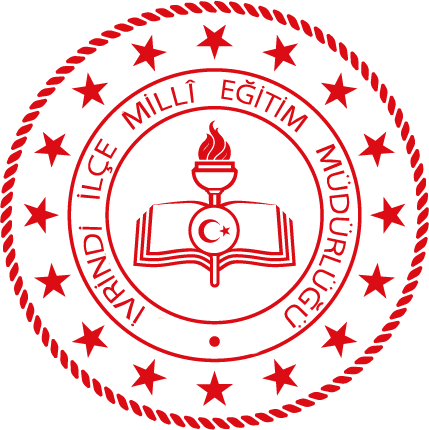 ASLIMIZ DİLİMİZİVRİNDİ-2020ADI SOYADIGÖREVİGökay TUNCERŞube MüdürüSalih KURT 7 Eylül İlkokulu MüdürüAhmet ÇETİN Büyükfındık İlkokulu MüdürüAhmet ZORLU Büyükyenice İlkokulu MüdürüAbdülkadir ÖZDEMİR Okçular İlkokulu MüdürüKamil BULUT Demirciler İlkokulu MüdürüSeval ÇAKIR Evciler İlkokulu MüdürüOrhun TURGUT Gazievrenos İlkokulu MüdürüMustafa AYDIN Gökçeyazı Çok Programlı Anadolu Lisesi MüdürüAyşe Serpil AYDIN Gümeli Ortaokulu MüdürüHüseyin TOPAL Halk Eğitim Merkezi MüdürüRamazan DOĞAN İ.Sefa Giray Bozören İlkokulu Müdürüİsmail CAMCI İvrindi Anadolu İmam Hatip Lisesi MüdürüFatih HANGÜL ŞFT Mesleki ve Teknik Anadolu Lisesi MüdürüSüleyman KOPUK İvrindi Mesleki Ve Teknik Anadolu Lisesi MüdürüVolkan ESEN İvrindi Anadolu LisesiAdem GÖKALP Kayapa Ortaokulu MüdürüYusuf ÇETİN Korucu Şehit Bülent Emen ÇPL MüdürüBilgin KATMERLİKAYA Korucu İlkokuluMehmet YILDIRIM Korucu Yatılı Bölge Ortaokulu MüdürüCemil YILMAZ Küçükyenice İlkokulu MüdürüDevrim KENDİGELEN Değirmenbaşı İlkokulu MüdürüMehmet İPEK Soğanbükü Müdafa-İ Hukuk Ortaokulu MüdürüSelma KAYA Susuzyayla İlkokulu MüdürüÖnder LAPANTA Şehit Turan Kurt Ortaokulu MüdürüGüllü KESİMCİ Vilayetler Birliği Şehit Gediz Çivi Anaokulu MüdürüEvren KAYA Yağlılar İlkokulu MüdürüAysema KIRAÇ Yürekli İlkokulu MüdürüADI SOYADIGÖREVİ